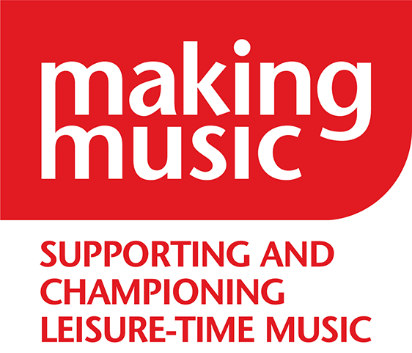 Stop the spread of Covid-19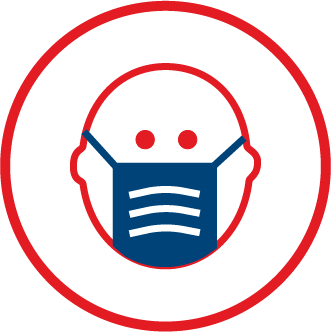 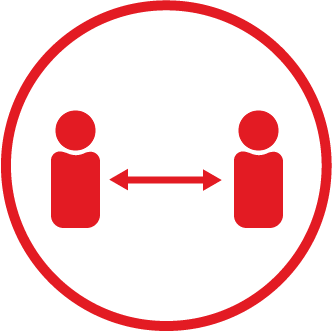 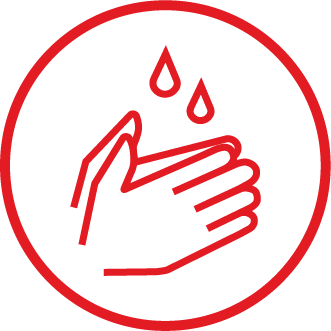 